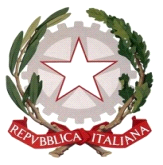 MINISTERO DELL’ISTRUZIONE. DELL’UNIVERSITA’ E DELLA RICERCAUFFICIO SCOLASTICO REGIONALE PER IL LAZIOLICEO CLASSICO STATALE “GIULIO CESARE”00198 ROMA – CORSO TRIESTE, 48 – Fax  06/85355339 Tel. 06/121124445X DISTRETTO - RMPC12000C – sito www.liceogiuliocesare.it – email: rmpc12000c@istruzione.it Prot.n. 2828/C3h		Roma 9 luglio 2014 ALL’ALBOAL SITO WEBDETERMINAZIONE DIRIGENZIALEProcedura di selezione per il reclutamento di guida turistica abilitata per la provincia di RomaIL DIRIGENTE SCOLASTICOVisti 	gli artt.8 e 9 del DPR 275/99;Visto 	il decreto L.vo 165/01 come integrato e modificato dal decreto L.vo 150/09;Visto 	il Decreto Interministeriale 1 febbraio 2001, n. 44, Regolamento concernente le “Istruzioni generali sulla gestione amministrativo-contabile delle istituzioni scolastiche" in particolare gli art. 31-34, concernenti l’attività negoziale, e l’art.40 che consente la stipulazione di contratti per prestazione d’opera con esperti per particolari attività ed insegnamenti al fine di garantire l'arricchimento dell'offerta formativa, nonché la realizzazione di specifici programmi di ricerca e sperimentazione;Vista 	la presenza nel POF 2014-15 del liceo Giulio Cesare del progetto “A.U.R.E.US.”, che prevede il potenziamento del curricolo del ginnasio con la disciplina Storia dell’arte, in progressiva dimensione CLIL nel corso del quinquennio, e la realizzazione di visite guidate pomeridiane obbligatorie a siti artistici in numero di almeno 5 per ogni anno scolastico dal quarto ginnasio alla seconda liceo;Considerato che, come già deliberato dal Collegio docenti per gli anni sc.2012-13 e 2013-14, e come confermato dal Collegio docenti del 15 maggio u.sc. per l’anno sc. 2014-15, tali visite richiedono la competenza di guide turistiche abilitate e per le classi prime e seconde  liceo anche con requisito di conoscenza della lingua inglese per poter condurre visite nella citata dimensione CLIL del progetto;Visto 	che, a tale scopo, il Consiglio d’Istituto del liceo ha deliberato di individuare, a titolo oneroso per i genitori, il personale adeguato;Verificata, 	ex art.7, c.6 d.lgs 165/2001, l’impossibilità di reperire personale interno con la specifica competenza professionale richiesta;DETERMINAdi indire una procedura di selezione per l’individuazione di guide turistiche specializzate,  in possesso di conoscenza certificata di lingua inglese, livello almeno B2, che accompagni le 12 classi del ginnasio e le nove classi del liceo con indirizzo AUREUS nelle visite pomeridiane (in media 5 per classe per ciascun anno) dell’anno 2014-15 in copresenza con un docente accompagnatoredi remunerare, a titolo oneroso per i genitori degli alunni, l’esperto con il compenso previsto nella seguente tabella al lordo degli oneri fiscali e degli oneri dello Stato (IRAP, contributi previdenziali, eventuale IVA):REQUISITI  DI AMMISSIONEI candidati devono essere in possesso dei seguenti requisiti generali:cittadinanza italiana;età non inferiore agli anni 18;godimento dei diritti civili e politici;idoneità fisica all’impiego;immunità da condanne penali che, ai sensi delle disposizioni di legge vigenti, impediscano la nomina.titolo specifico di abilitazione per guida turistica nella Provincia di RomaMODALITA’ E TERMINI DI PRESENTAZIONE DELLA DOMANDALa domanda, redatta secondo l’allegato modulo, e la restante documentazione richiesta, devono pervenire a:Liceo Classico “GIULIO CESARE”, Corso Trieste 48 – 00198 Roma,entro e non oltre le ore 12:00 di giovedì 17 luglio 2014, a mezzo: mail all’indirizzo PEC rmpc12000c@pec.istruzione.it; raccomandata A/R, da far pervenire entro la data di cui sopra;consegna a mano presso l’Ufficio Protocollo, in busta chiusa (con riscontro di consegna).Il liceo “Giulio Cesare” non assume alcuna responsabilità per la dispersione di comunicazione dipendente da inesattezze nell’indicazione del recapito da parte del concorrente oppure da mancata o tardiva comunicazione di cambiamento dell’indirizzo indicato nella domanda, nè per eventuali disguidi postali o comunque imputabili a fatti terzi, a caso fortuito o di forza maggiore.Non saranno prese in considerazione le domande inviate via fax. Non farà fede la data del timbro postale.Saranno escluse dalla valutazione le domande:pervenute oltre i termini;pervenute con modalità diverse da quelle previste dal presente bando;sprovviste della firma in originale dell’esperto e del rappresentante legale dell’ente gestore;sprovviste del curriculum vitae;sprovviste degli allegati previsti dal presente bando;presentate da soggetti diversi da quelli previsti dal bando.DOCUMENTAZIONE: TITOLI CULTURALI SPECIFICI, TITOLI DI SERVIZIO ED ESPERIENZE LAVORATIVEOltre alla domanda redatta secondo il modulo allegato al presente bando (all.n.1), deve essere allegato il Curriculum vitae, con valore di autocertificazione dei titoli valutabili, da cui risulti:Titolo di abilitazione per guida turistica nella provincia di RomaAltri titoli di studio e certificazioni posseduti; esperienze di lavoro pregresse con scuole pubbliche e/o paritarie;certificazioni di conoscenza della lingua inglese (almeno livello B2)MODALITÀ DI VALUTAZIONE DELLE DOMANDE La selezione delle domande sarà effettuata dal Dirigente Scolastico e dalla commissione per la valutazione delle candidature dei bandi di gara, all'uopo nominata. I criteri per la valutazione comparativa delle domande presentate sono quelli di seguito specificati:Tutti le guide dovranno, inoltre, dichiarare di essere disponibili a svolgere l’incarico senza riserva e secondo il calendario approntato con il Dirigente Scolastico o i docenti referenti del Progetto.Non si terrà conto, in nessun caso, delle istanze incomplete.PERFEZIONE INCARICO – STIPULA CONTRATTOIn caso di posizione utile in graduatoria ai fini dell’attribuzione dell’incarico, il Dirigente Scolastico si riserverà la possibilità di chiedere la documentazione completa di quanto dichiarato.La guida, qualora ottenga  l’incarico, in base ai criteri di seguito elencati, stipulerà con il Dirigente Scolastico del Liceo Classico “Giulio Cesare” un contratto di prestazione d’opera occasionale. Al termine dell’attività svolta l’esperto sarà inoltre tenuto alla presentazione della documentazione comprovante l’avvenuta attività (relazione finale e registro presenze, debitamente compilato). Il compenso sarà soggetto alle ritenute fiscali e previdenziali previste dalla vigente normativa e sarà rapportato alle ore effettivamente prestate.E - TRATTAMENTO DEI DATI PERSONALI Ai sensi dell’art.13  del D.lgs.vo 196/03, (Codice privacy), i dati personali forniti dai candidati saranno raccolti presso l'Istituzione Scolastica per le finalità di gestione della selezione e potranno essere trattati anche in forma automatizzata, e comunque in ottemperanza alle norme vigenti. Il candidato dovrà autorizzare l'Istituzione Scolastica al trattamento dei dati personali. Il titolare del trattamento dei dati è il DSGA, signora Ida Casagrande. F - TRACCIABILITÀ DEI FLUSSI FINANZIARI (ex L136/10 e successive modifiche). L’appaltatore si impegna a dare immediata comunicazione all’ufficio competente dell’eventuale inadempimento della propria controparte agli obblighi di tracciabilità finanziaria. Il mancato utilizzo del bonifico bancario o postale ovvero degli altri strumenti di incasso pagamento idonei a consentire la piena tracciabilità delle operazioni costituisce causa di risoluzione del contratto ai sensi dell’art. 3, comma 9 bis della Legge 13/08/2010 n. 136 e successive modificheG - PUBBLICAZIONE DEL BANDO Il presente bando è pubblicato in data odierna all’Albo di questa Istituzione Scolastica e sul sito web, all’indirizzo www.liceogiuliocesare.it IL DIRIGENTE SCOLASTICOProf.ssa Micaela RicciardiDOMANDA DI PARTECIPAZIONE CHIEDEdi assumere l’incarico di cui all’avviso di selezione del 9 luglio 2014 avente per oggetto: “reclutamento di guida turistica abilitata per la provincia di  Roma” per i corsi del curriculum A.U.R.E.US. del liceo ‘Giulio Cesare’ di Roma” per l’a.s. 2014-15, alle condizioni e nei termini previste dallo stesso. A TAL FINE DICHIARA:Dichiara inoltre:di essere disponibile ad assumere l’incarico di cui all’avviso di selezione alle condizioni e nei termini previste dallo stesso; di essere disponibile ad adeguare l’orario in base alle esigenze effettive della scuolaAllega:curriculum vitae che ha anche valore di autocertificazione dei titoli valutabilicopia di documento di riconoscimento in corso di validità;copia del codice fiscale.…………… (data) …………….FIRMA______________________________Visita della durata di h 1 ½ € 75,00Visita della durata di 3 h€ 125,00Visita dell’intera giornata€ 187,50PUNTO N.1titoli di studio posseduti (titoli culturali, specializzazioni e ogni altra competenza certificata utile agli effetti dell’incarico oggetto di selezione); (3 punti per ciascun attestato)15 punti (max 5 attestati)PUNTO N. 2Esperienze professionali pregresse prestate in altre scuole pubbliche e/o paritarie italiane: 5 punti per ciascuna esperienza continuativa (almeno 5 uscite con la stessa scuola) 25 punti (max)PUNTO N.3certificazioni di conoscenza della lingua inglese (3 punti per B2, 5 punti per C1, 10 punti per C2)10 punti (max)Al Dirigente Scolastico LC “Giulio Cesare” Corso Trieste 4800198 Roma Al Dirigente Scolastico LC “Giulio Cesare” Corso Trieste 4800198 Roma Al Dirigente Scolastico LC “Giulio Cesare” Corso Trieste 4800198 Roma Al Dirigente Scolastico LC “Giulio Cesare” Corso Trieste 4800198 Roma Oggetto: domanda di partecipazione alla selezione per il reclutamento di guida turistica abilitata per la provincia di RomaOggetto: domanda di partecipazione alla selezione per il reclutamento di guida turistica abilitata per la provincia di RomaOggetto: domanda di partecipazione alla selezione per il reclutamento di guida turistica abilitata per la provincia di RomaOggetto: domanda di partecipazione alla selezione per il reclutamento di guida turistica abilitata per la provincia di RomaIl/La sottoscritto/a Il/La sottoscritto/a Il/La sottoscritto/a Il/La sottoscritto/a Nato/a a il il il Residente a Residente a via via Tel./cell. Tel./cell. Tel./cell. C.F.: A – di essere guida turistica abilitata a seguito del bando della Provincia di Roma del  …………….., superato in data  ………………………….. con la valutazione di ……………………….B - di essere in possesso dei seguenti titoli di studio e/o di specializzazione nel campo della storia dell’arte e/o della professione di guida turistica: 1. ___________________________________________________________ 2. ___________________________________________________________ 3. ___________________________________________________________ C – di avere maturato le seguenti esperienze con le scuole:1. ___________________________________________________________ 2. ___________________________________________________________ 3. ___________________________________________________________ D – di essere in possesso della seguente certificazione di conoscenza della lingua inglese_____________________________________________________________